FOR ALL Non 2WeekWait (non 2WW) DERMATOLOGY REFERRALS                                                                                              Request Advice & Guidance via ERS or Consultant Connect  or attach this form to an ERS referral to refer for triage Patient Details              Please  double click on highlighted boxes as needed If the answer is NO to any of the above please indicate in eRS letter why you are referring nowIf you have answered No to any of the above please indicate in the eRS letter why you are referring    e.g. Time off school, poor growth, repeated infective episodes, significant family distress and persistent disrupted sleepPlease include description of skin condition, duration, past history of skin disease, Family History of skin disease, past and present treatment with duration and outcomes (Please say where have they been seen previously) ………………………………Please attach to ERS letter recent/ significant PMH, letters concerning prior dermatology problems / medications Use 2 Week Wait pathway for suspected MALIGNANCY (SQUAMOUS CELL CARCINOMA/ MALIGNANT MELANOMA)    Discuss ACUTELY UNWELL PATIENTS needing to be seen within 24-48 hours with the DERMATOLOGY SPR ON CALL                                  @ Guys & St Thomas’ Hospital NHS Foundation Trust – 020 7188 7188 on call bleep 2010Or  @ King’s College Hospital NHS Foundation Trust  - 020 3299 9000 Bleep 214  or ask for on-call dermatologisteg if any of the following are suspectedErythroderma (more than 90% of the skin is affected)                  Any widespread Blistering disorder                                                        Acne fulminans                                                                                      Severe drug reactions including Erythema Multiforme,Eczema herpeticum                                                                              Stevens Johnsons Syndrome and Toxic epidermal necrolysisPlease attach a good photo of the rash/lesion site(s), a close up and profile if palpable. PhotoSaf helpful Please attach a good photo of the rash/lesion site(s), a close up and profile if palpable. PhotoSaf helpful Please attach a good photo of the rash/lesion site(s), a close up and profile if palpable. PhotoSaf helpful Please attach a good photo of the rash/lesion site(s), a close up and profile if palpable. PhotoSaf helpful Please attach a good photo of the rash/lesion site(s), a close up and profile if palpable. PhotoSaf helpful Please attach a good photo of the rash/lesion site(s), a close up and profile if palpable. PhotoSaf helpful Title:NHS Number:NHS Number:First Name:Date of Birth:Date of Birth:Surname:Gender:Gender:Home Address:Telephone Number (confirmed)Specific needs                     Specific needs                         Transport (will be triaged to secondary care )    Hoist (secondary care ) or other needs          Transport (will be triaged to secondary care )    Hoist (secondary care ) or other needs      Mobile:Interpreter Interpreter    Language requested:         Language requested:      Email :  Email :  Ethnicity:Ethnicity:Ethnicity:Ethnicity:Does the patient have additional communication needs e.g. Braille, Audio?       Does the patient have additional communication needs e.g. Braille, Audio?       Does the patient have additional communication needs e.g. Braille, Audio?       Does the patient have additional communication needs e.g. Braille, Audio?       Does the patient have additional communication needs e.g. Braille, Audio?       Does the patient have additional communication needs e.g. Braille, Audio?       Patient’s preferred  COMMUNITY CLINIC       Patient’s CHOICE OF HOSPITAL if triaged to SECONDARY CARE Community at Guy’s hospital  ELM LODGE SURGERY   SE24 9HJ GUY’S & ST THOMAS  KING’S COLLEGE  Other please state ………………Reason for referral(If insufficient information is included, you may be asked to rerefer with further information)(If insufficient information is included, you may be asked to rerefer with further information)(If insufficient information is included, you may be asked to rerefer with further information)(If insufficient information is included, you may be asked to rerefer with further information)(If insufficient information is included, you may be asked to rerefer with further information)(If insufficient information is included, you may be asked to rerefer with further information)(If insufficient information is included, you may be asked to rerefer with further information) URGENT REFERRAL ACNE/ROSACEA ACNE/ROSACEA ECZEMA ECZEMA PSORIASIS PSORIASIS PSORIASIS Rash : diagnostic uncertainty  Suspected Basal Cell Carcinoma (BCC) Suspected Basal Cell Carcinoma (BCC)  YES Skin lesion is suitable for triage to teledermatology            16-50 years old 1 or 2 lesions ( includes BCCs)     Lesion NOT suitable for triage to teledermatology if-    < 16years old  or  > 50 years old                                                                   -     Palmar/plantar/nail/genital lesions -       Immunosuppressed patients (e.g. transplant)              -       Lesions suspected to be recurrent                                                                                                                       YES Skin lesion is suitable for triage to teledermatology            16-50 years old 1 or 2 lesions ( includes BCCs)     Lesion NOT suitable for triage to teledermatology if-    < 16years old  or  > 50 years old                                                                   -     Palmar/plantar/nail/genital lesions -       Immunosuppressed patients (e.g. transplant)              -       Lesions suspected to be recurrent                                                                                                                       YES Skin lesion is suitable for triage to teledermatology            16-50 years old 1 or 2 lesions ( includes BCCs)     Lesion NOT suitable for triage to teledermatology if-    < 16years old  or  > 50 years old                                                                   -     Palmar/plantar/nail/genital lesions -       Immunosuppressed patients (e.g. transplant)              -       Lesions suspected to be recurrent                                                                                                                       YES Skin lesion is suitable for triage to teledermatology            16-50 years old 1 or 2 lesions ( includes BCCs)     Lesion NOT suitable for triage to teledermatology if-    < 16years old  or  > 50 years old                                                                   -     Palmar/plantar/nail/genital lesions -       Immunosuppressed patients (e.g. transplant)              -       Lesions suspected to be recurrent                                                                                                                       YES Skin lesion is suitable for triage to teledermatology            16-50 years old 1 or 2 lesions ( includes BCCs)     Lesion NOT suitable for triage to teledermatology if-    < 16years old  or  > 50 years old                                                                   -     Palmar/plantar/nail/genital lesions -       Immunosuppressed patients (e.g. transplant)              -       Lesions suspected to be recurrent                                                                                                                      Other skin condition Symptomatic benign skin lesion  (SEL TAP * APPLIES) Symptomatic benign skin lesion  (SEL TAP * APPLIES)  YES Skin lesion is suitable for triage to teledermatology            16-50 years old 1 or 2 lesions ( includes BCCs)     Lesion NOT suitable for triage to teledermatology if-    < 16years old  or  > 50 years old                                                                   -     Palmar/plantar/nail/genital lesions -       Immunosuppressed patients (e.g. transplant)              -       Lesions suspected to be recurrent                                                                                                                       YES Skin lesion is suitable for triage to teledermatology            16-50 years old 1 or 2 lesions ( includes BCCs)     Lesion NOT suitable for triage to teledermatology if-    < 16years old  or  > 50 years old                                                                   -     Palmar/plantar/nail/genital lesions -       Immunosuppressed patients (e.g. transplant)              -       Lesions suspected to be recurrent                                                                                                                       YES Skin lesion is suitable for triage to teledermatology            16-50 years old 1 or 2 lesions ( includes BCCs)     Lesion NOT suitable for triage to teledermatology if-    < 16years old  or  > 50 years old                                                                   -     Palmar/plantar/nail/genital lesions -       Immunosuppressed patients (e.g. transplant)              -       Lesions suspected to be recurrent                                                                                                                       YES Skin lesion is suitable for triage to teledermatology            16-50 years old 1 or 2 lesions ( includes BCCs)     Lesion NOT suitable for triage to teledermatology if-    < 16years old  or  > 50 years old                                                                   -     Palmar/plantar/nail/genital lesions -       Immunosuppressed patients (e.g. transplant)              -       Lesions suspected to be recurrent                                                                                                                       YES Skin lesion is suitable for triage to teledermatology            16-50 years old 1 or 2 lesions ( includes BCCs)     Lesion NOT suitable for triage to teledermatology if-    < 16years old  or  > 50 years old                                                                   -     Palmar/plantar/nail/genital lesions -       Immunosuppressed patients (e.g. transplant)              -       Lesions suspected to be recurrent                                                                                                                     Skin lesions will be managed in accordance with the       SEL Treatment Access Policy   Viral warts, seborrhoeic and other benign lesions are not usually treatedSkin lesions will be managed in accordance with the       SEL Treatment Access Policy   Viral warts, seborrhoeic and other benign lesions are not usually treatedSkin lesions will be managed in accordance with the       SEL Treatment Access Policy   Viral warts, seborrhoeic and other benign lesions are not usually treated  YES Skin lesion is suitable for triage to teledermatology            16-50 years old 1 or 2 lesions ( includes BCCs)     Lesion NOT suitable for triage to teledermatology if-    < 16years old  or  > 50 years old                                                                   -     Palmar/plantar/nail/genital lesions -       Immunosuppressed patients (e.g. transplant)              -       Lesions suspected to be recurrent                                                                                                                       YES Skin lesion is suitable for triage to teledermatology            16-50 years old 1 or 2 lesions ( includes BCCs)     Lesion NOT suitable for triage to teledermatology if-    < 16years old  or  > 50 years old                                                                   -     Palmar/plantar/nail/genital lesions -       Immunosuppressed patients (e.g. transplant)              -       Lesions suspected to be recurrent                                                                                                                       YES Skin lesion is suitable for triage to teledermatology            16-50 years old 1 or 2 lesions ( includes BCCs)     Lesion NOT suitable for triage to teledermatology if-    < 16years old  or  > 50 years old                                                                   -     Palmar/plantar/nail/genital lesions -       Immunosuppressed patients (e.g. transplant)              -       Lesions suspected to be recurrent                                                                                                                       YES Skin lesion is suitable for triage to teledermatology            16-50 years old 1 or 2 lesions ( includes BCCs)     Lesion NOT suitable for triage to teledermatology if-    < 16years old  or  > 50 years old                                                                   -     Palmar/plantar/nail/genital lesions -       Immunosuppressed patients (e.g. transplant)              -       Lesions suspected to be recurrent                                                                                                                       YES Skin lesion is suitable for triage to teledermatology            16-50 years old 1 or 2 lesions ( includes BCCs)     Lesion NOT suitable for triage to teledermatology if-    < 16years old  or  > 50 years old                                                                   -     Palmar/plantar/nail/genital lesions -       Immunosuppressed patients (e.g. transplant)              -       Lesions suspected to be recurrent                                                                                                                     Please indicate your patient’s Fitzpatrick skin type (I-VI) which 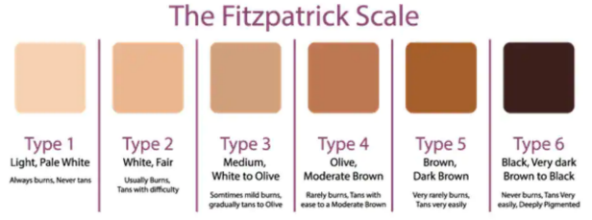 influences their susceptibility to sun damage and other skin problems:                                     I      II     III    IV     V    VI  Please indicate your patient’s Fitzpatrick skin type (I-VI) which influences their susceptibility to sun damage and other skin problems:                                     I      II     III    IV     V    VI  Please indicate your patient’s Fitzpatrick skin type (I-VI) which influences their susceptibility to sun damage and other skin problems:                                     I      II     III    IV     V    VI  Please indicate your patient’s Fitzpatrick skin type (I-VI) which influences their susceptibility to sun damage and other skin problems:                                     I      II     III    IV     V    VI  Please indicate your patient’s Fitzpatrick skin type (I-VI) which influences their susceptibility to sun damage and other skin problems:                                     I      II     III    IV     V    VI  Please indicate your patient’s Fitzpatrick skin type (I-VI) which influences their susceptibility to sun damage and other skin problems:                                     I      II     III    IV     V    VI  Please indicate your patient’s Fitzpatrick skin type (I-VI) which influences their susceptibility to sun damage and other skin problems:                                     I      II     III    IV     V    VI  Please indicate your patient’s Fitzpatrick skin type (I-VI) which influences their susceptibility to sun damage and other skin problems:                                     I      II     III    IV     V    VI  Please refer to the  SEL Dermatology Guidelines for Primary Care before completing the clinical details belowPlease refer to the  SEL Dermatology Guidelines for Primary Care before completing the clinical details belowPlease refer to the  SEL Dermatology Guidelines for Primary Care before completing the clinical details belowPlease refer to the  SEL Dermatology Guidelines for Primary Care before completing the clinical details belowPlease refer to the  SEL Dermatology Guidelines for Primary Care before completing the clinical details belowPlease refer to the  SEL Dermatology Guidelines for Primary Care before completing the clinical details belowPlease refer to the  SEL Dermatology Guidelines for Primary Care before completing the clinical details belowPlease refer to the  SEL Dermatology Guidelines for Primary Care before completing the clinical details belowReferral details Referral details Acne pre-referral checklist                                     Please double click the grey box and select as applicable:Acne pre-referral checklist                                     Please double click the grey box and select as applicable:Acne pre-referral checklist                                     Please double click the grey box and select as applicable:Acne pre-referral checklist                                     Please double click the grey box and select as applicable:Acne pre-referral checklist                                     Please double click the grey box and select as applicable:Acne pre-referral checklist                                     Please double click the grey box and select as applicable:YesNoAcne with nodulo-cystic change, scarring or causing severe psychological distress?                                                     Patient has tolerated topical treatment with oral antibiotics at the right dose for 3 months (if moderate to severe), or 6 months ( if mild-moderate?)   Please include details of treatment/ dosage/ frequency in eRS referralAcne with nodulo-cystic change, scarring or causing severe psychological distress?                                                     Patient has tolerated topical treatment with oral antibiotics at the right dose for 3 months (if moderate to severe), or 6 months ( if mild-moderate?)   Please include details of treatment/ dosage/ frequency in eRS referralAcne with nodulo-cystic change, scarring or causing severe psychological distress?                                                     Patient has tolerated topical treatment with oral antibiotics at the right dose for 3 months (if moderate to severe), or 6 months ( if mild-moderate?)   Please include details of treatment/ dosage/ frequency in eRS referralAcne with nodulo-cystic change, scarring or causing severe psychological distress?                                                     Patient has tolerated topical treatment with oral antibiotics at the right dose for 3 months (if moderate to severe), or 6 months ( if mild-moderate?)   Please include details of treatment/ dosage/ frequency in eRS referralAcne with nodulo-cystic change, scarring or causing severe psychological distress?                                                     Patient has tolerated topical treatment with oral antibiotics at the right dose for 3 months (if moderate to severe), or 6 months ( if mild-moderate?)   Please include details of treatment/ dosage/ frequency in eRS referralAcne with nodulo-cystic change, scarring or causing severe psychological distress?                                                     Patient has tolerated topical treatment with oral antibiotics at the right dose for 3 months (if moderate to severe), or 6 months ( if mild-moderate?)   Please include details of treatment/ dosage/ frequency in eRS referralDo you think that the patient should be considered for Oral Isotretinoin? If yes, if your patient is female, please discuss need for very effective contraception? (Avoid POP as  worsens acne)     Do you think that the patient should be considered for Oral Isotretinoin? If yes, if your patient is female, please discuss need for very effective contraception? (Avoid POP as  worsens acne)     Do you think that the patient should be considered for Oral Isotretinoin? If yes, if your patient is female, please discuss need for very effective contraception? (Avoid POP as  worsens acne)     Do you think that the patient should be considered for Oral Isotretinoin? If yes, if your patient is female, please discuss need for very effective contraception? (Avoid POP as  worsens acne)     Do you think that the patient should be considered for Oral Isotretinoin? If yes, if your patient is female, please discuss need for very effective contraception? (Avoid POP as  worsens acne)     Do you think that the patient should be considered for Oral Isotretinoin? If yes, if your patient is female, please discuss need for very effective contraception? (Avoid POP as  worsens acne)     Eczema pre-referral checklist                            Please double click the grey box and select as applicable:YesNoThe patient has excluded external irritants & used an emollient as soap Have you prescribed plenty of emollients/ appropriate topical corticosteroids?                                                             Psoriasis pre-referral checklist  Patients fulfilling ONE of the  following should be considered for specialist referral                                                     Please double click the grey box and select as applicable:YesYesThere is diagnostic uncertaintyThis is a new diagnosis in a young person aged < 18 years	The patient has SEVERE or EXTENSIVE of any type (>10% of body surface area is affected.)  The patient has any type of psoriasis not controlled with topical therapy The patient has guttate psoriasis requiring phototherapy (consider early referral)	The patient’s psoriasis is having a major impact on their person's physical psychological or social wellbeing (for example, DLQI 10+, distress or depression).The patient has nail disease that is having a major functional or cosmetic impact.There is diagnostic uncertaintyThis is a new diagnosis in a young person aged < 18 years	The patient has SEVERE or EXTENSIVE of any type (>10% of body surface area is affected.)  The patient has any type of psoriasis not controlled with topical therapy The patient has guttate psoriasis requiring phototherapy (consider early referral)	The patient’s psoriasis is having a major impact on their person's physical psychological or social wellbeing (for example, DLQI 10+, distress or depression).The patient has nail disease that is having a major functional or cosmetic impact.There is diagnostic uncertaintyThis is a new diagnosis in a young person aged < 18 years	The patient has SEVERE or EXTENSIVE of any type (>10% of body surface area is affected.)  The patient has any type of psoriasis not controlled with topical therapy The patient has guttate psoriasis requiring phototherapy (consider early referral)	The patient’s psoriasis is having a major impact on their person's physical psychological or social wellbeing (for example, DLQI 10+, distress or depression).The patient has nail disease that is having a major functional or cosmetic impact.There is diagnostic uncertaintyThis is a new diagnosis in a young person aged < 18 years	The patient has SEVERE or EXTENSIVE of any type (>10% of body surface area is affected.)  The patient has any type of psoriasis not controlled with topical therapy The patient has guttate psoriasis requiring phototherapy (consider early referral)	The patient’s psoriasis is having a major impact on their person's physical psychological or social wellbeing (for example, DLQI 10+, distress or depression).The patient has nail disease that is having a major functional or cosmetic impact.There is diagnostic uncertaintyThis is a new diagnosis in a young person aged < 18 years	The patient has SEVERE or EXTENSIVE of any type (>10% of body surface area is affected.)  The patient has any type of psoriasis not controlled with topical therapy The patient has guttate psoriasis requiring phototherapy (consider early referral)	The patient’s psoriasis is having a major impact on their person's physical psychological or social wellbeing (for example, DLQI 10+, distress or depression).The patient has nail disease that is having a major functional or cosmetic impact.There is diagnostic uncertaintyThis is a new diagnosis in a young person aged < 18 years	The patient has SEVERE or EXTENSIVE of any type (>10% of body surface area is affected.)  The patient has any type of psoriasis not controlled with topical therapy The patient has guttate psoriasis requiring phototherapy (consider early referral)	The patient’s psoriasis is having a major impact on their person's physical psychological or social wellbeing (for example, DLQI 10+, distress or depression).The patient has nail disease that is having a major functional or cosmetic impact.DLQiThere is diagnostic uncertaintyThis is a new diagnosis in a young person aged < 18 years	The patient has SEVERE or EXTENSIVE of any type (>10% of body surface area is affected.)  The patient has any type of psoriasis not controlled with topical therapy The patient has guttate psoriasis requiring phototherapy (consider early referral)	The patient’s psoriasis is having a major impact on their person's physical psychological or social wellbeing (for example, DLQI 10+, distress or depression).The patient has nail disease that is having a major functional or cosmetic impact.Referral DateReason for referralWhat question/ concern is to be addressed ?  Referrer Details Referrer Name:Referrer Position: Referrer Position: Practice Code:Practice docman email:Practice docman email:Practice Address:Telephone: